Pemodelan Terhadap Faktor-Faktor yang Memengaruhi GDP dan Inflasi di Indonesia dengan Pendekatan Persamaan SimultanSiti Annissa Rachmawati, Agus Suharsono, Imam Safawi AhmadJurusan Statistika, Fakultas MIPA, Institut Teknologi Sepuluh Nopember (ITS)Jl. Arief Rahman Hakim, Surabaya 60111 Indonesia
e-mail: agus_s@statistika.its.ac.id, safawi@statistika.its.ac.id dan st.annissarachma@gmail.comAbstrak—Pembangunan ekonomi adalah suatu usaha untuk meningkatkan taraf hidup masyarakat yang sering kali diukur melalui tinggi rendahnya pendapatan penduduk tiap tahunnya atau pendapatan perkapita. Dalam analisis makro pengukuran dalam perekonomian suatu negara adalah Gross Domestic Product (GDP) dan tingkat Inflasi. Termasuk Indonesia dimana perekonomiannya sangat tergantung pada moneter dan perekonomian yang selalu menghadapi permasalahan pertumbuhan ekonomi tersebut. Perubahan dalam indikator ini akan berdampak terhadap dinamika pertumbuhan ekonomi. Tujuan penelitian ini menganalisis model sumultan GDP dan Inflasi dengan menggunakan metode Three Stage Least Square (3SLS). Model GDP dan inflasi terdiri dari dua persamaan struktural. Untuk persamaan GDP dipengaruhi secara signifikan oleh Inflasi, Pengeluaran Pemerintah, dan Nilai tukar. Terdapat dua kajian dalam Tugas Akhir ini. Dalam persamaan simultan untuk inflasi secara signifikan dipengaruhi oleh GDP, Pengeluaran Pemerintah, Jumlah Uang Beredar dan tingkat suku bunga.Kata Kunci—Persamaan Simultan, GDP, Inflasi, Three Stage Least Square.PENDAHULUANPembangunan ekonomi adalah suatu usaha untuk meningkatkan taraf hidup masyarakat yang sering kali diukur melalui tinggi rendahnya pendapatan penduduk tiap tahunnya atau pendapatan perkapita [1]. Setiap Negara baik Negara maju maupun berkembang selalu menghadapi masalah terhadap kestabilan pertumbuhan ekonomi. Termasuk Indonesia dimana perekonomiannya sangat tergantung pada moneter dan perekonomian yang selalu menghadapi permasalahan pertumbuhan ekonomi tersebut. Menurut [2] dalam analisis makro pengukuran dalam perekonomian suatu negara adalah Produk Domestik Bruto (GDP) atau Gross Domestic Product(GDP). GDP mengukur aliran pendapatan dan pengeluaran dalam perekonomian selama periode tertentu. Salah satu indikator ekonomi makro yang digunakan untuk melihat/mengukur stabilitas perekonomian suatu negara adalah inflasi. Perubahan dalam indikator ini akan berdampak terhadap dinamika pertumbuhan ekonomi. Dalam perspektif ekonomi, inflasi merupakan fenomena moneter dalam suatu negara dimana naik turunnya inflasi cenderung mengakibatkan terjadinya gejolak ekonomi. Oleh karenanya dibutuhkan kebijakan yang tepat untuk mewujudkan kestabilan atau keseimbangan dalam perekonomian. Adanya keseimbangan dalam suatu perekonomian merupakan salah satu target dalam rangka peningkatan perekonomian suatu negara. Hal tersebut dapat dicapai melalui keterlibatan variabel ekonomi yang mempengaruhi dalam keseimbangan tersebut.Pada penelitian ini bertujuan untuk megetahui faktor-faktor pertumbuhan ekonomi dan inflasi di Indonesia pada tahun 1990-2015 dimana dapat dilihat pada penelitian sebelumnya peneliti menemukan bahwa terdapat variabel yang saling berkaitan satu sama lainnya sehingga peneliti menggunakan metode persamaan simultan. Penelitian ini diharapkan mampu memberikan informasi kepada pemerintah dalam menentukan kebijakan terhadap pertumbuhan ekonomi dan inflasi. TINJAUAN PUSTAKAPersamaan SimultanModel persamaan simultan adalah model dimana terdapat lebih dari satu persamaan regresi, dimana antara persamaan satu dengan yang lainnya saling bergantung. Berbeda dengan persamaan tunggal, dalam model persamaan simultan estimasi parameternya tidak dapat dilakukan tanpa mempertimbangkan informasi pada persamaan lainnya [3].Secara umum bentuk structural form dari sistem persamaan simultan dapat digambarkan sebagai berikut: +  +   +  + … +  =  +  +   +  + … +  =  +  +   +  + … +  = dengany	= variabel endogen x	= variabel eksogenε	= residual random β,γ	= koefisien structuralIdentifikasiAda tiga kemungkinan yang terjadi yaitu tidak teridentifikasi (under identified), tepat teridentifikasi (exactly identified), dan terlalu teridentifikasi (over identified). Untuk melakukan prosedur identifikasi sebuah persamaan simultan bisa menggunakan First Order Condition/FOC (syarat perlu) Syarat identifikasi suatu persamaan struktural: Pada persamaan yang memiliki predetermined variable berlaku aturan:         K – k  ≥ m –1		 (1)- Jika K – k  = m –1, maka persamaan tersebut identified- Jika K – k  > m –1, maka persamaan tersebut overidentified- Jika K – k  < m –1, maka persamaan tersebut unidentifiedNotasi yang dipergunakan adalah:M = jumlah variabel endogen dalam modelm = jumlah variabel endogen dalam persamaanK = Jumlah variabel predetermined dalam model k  = Jumlah variabel predetermined dalam persamaanMetode Analisis Persamaan SimultanPenyelesaian persamaan simultan dapat diselesaikan dengan menggunakan tiga metode [3], yaitu:Indirect Least Squared (ILS) Metode Indirect Least Squared (ILS) digunakan dengan cara menetapkan metode Ordinary Least Squared (OLS) pada persamaan reduce form. Asumsi yang harus dipenuhi dalam penggunaan metode ILS adalah: persamaan strukturalnya harus exactly identified, dan variabel residual dari persamaan reduce form-nya harus memenuhi semua asumsi stokastik dari tehnik OLS. Bila asumsi ini tidak terpenuhi, maka akan menyebabkan bias pada penaksiran koefisiennya. Two Stages Least Squared (2SLS) Metode TSLS merupakan metode yang paling sering digunakan untuk mengestimsi model persamaan simultan.Metode ini digunakan untuk menggantikan metode OLS karena adanya saling ketergantungan antara variabel error dengan variabel penjelas endogennya. Bentuik umum sistem persamaan simultan dapat dijelaskan sebagai berikut.	     	(2)Dimana:y = variabel endogen yang berada disisi kiriε = errorY = variabel endogen yang berada di sisi kananX = variabel endogen yang berada di sisi kiriestimasi parameter untuk TSLS sebagai berikut,			 (3)Three Stage Least Square (3SLS)Metode ini merupakan kombinasi dari metode 2SLS dengan SUR (Seemingly Unrelated Regression).Metode ini meliputi regresi satu tahap untuk mendapatkan prediksi nilai dari variabel endogen, kuadrat terkecil dua tahap (2SLS) untuk mendapatkan residual untuk mengestimasi matriks korelasi persamaan silang, dan tahap terakhir yaitu estimasi 3SLS.Untuk tahap pertama dan kedua sudah dijelaskan di persamaan TSLS, sedangkan pada tahap ketiga yaitu estimasi dari 3SLS. Metode 3SLS merupakan penaksiran full information yaitu memperhitungkan batasan-batasan yang ada di setiap persamaan. Dari persamaan (2) didapatkan:y = Z δ + ε			(4)Sehingga dari didapatkan estimasi untuk 3sls sebagai berikut,            (5)Pengujian Asumsi ResidualPengujian asumsi residual (Goodness of fit) dilakukan untuk mengetahui apakah residual yang dihasilkan telah memenuhi asumsi yakni identik, independen, dan berdistribusi normal (IIDN).Uji Asumsi IdentikUji asumsi identik digunakan untuk mengetahui homogenitas variansi residual. Jika asumsi ini tidak terpenuhi artinya terdapat heteroskedastisitas yang mengakibatkan kerugian bagi efisiensi estimator [4]. Salah satu cara untuk mendeteksi adanya heteroskedastisitas adalah menggunakan uji glejser. Uji glejser dilakukan dengan meregresikan absolut dariresidual dengan variabel prediktornya [3]. Hipotesis yang digunakan untuk uji glejser adalah sebagaiberikut.Statistik uji untuk Uji Glejser adalah sebagai berikut.	(6)Pengambilan keputusan dari uji glejser adalah tolak H0 jika nilai Fhitung lebih besar dari  yang berarti terdapat indikasi adanya kasus heteroskedastisitas.Uji Asumsi IndependenAsumsi selanjutnya yang harus dipenuhi adalah tidak terdapat korelasi antar residual atau autokorelasi.Pendeteksian autokorelasi dapat dilakukan dengan membuat plot Autocorrelation Function (ACF). Berikut ini merupakan formula untuk menghitung ACF [5]. 	(7)dengan 	= korelasi antara  dan 	= lag ke-Apabila tidak ada autokorelasi () yang keluar dari batas atas maupun batas bawah maka dapat disimpulkan bahwa asumsi independen telah terpenuhi atau dengan kata lain, tidak ada autokorelasi antar residual. Begitu sebaliknya, bila terdapat autokorelasi () yang keluar dari batas signifikansi maka dapat disimpulkan asumsi independen tidak terpenuhi. Solusi untuk mengatasi kasus tersebut adalah memasukkan nilai autokorelasi () yang keluar dari batas terhadap model yang didapatkan.Uji Asumsi Distribusi NormalResidual dari suatu model regresi harus mengikuti distribusi normal dengan nilai mean nol dan varians . Cara yang sering digunakan adalah pengujian distribusi normal Kolmogorov-Smirnov [6]. Berikut ini merupakan hipotesis untuk Uji Kolmogorov-Smirnov.Sedangkan statistik uji yang digunakan untuk Uji Kolmogorov-Smirnov adalah	(8)dengan	= fungsi peluang kumulatif atau fungsi distribusi yang dihipotesiskan	= fungsi peluang kumulatif yang dihitung dari data sampel atau proporsi nilai-nilai pengamatan dalam sampel yang kurang dari atau sama dengan x.Daerah penolakan H0 adalah apabila  dengan nilai  didapatkan dari tabel Kolmogorov-Smirnov.Uji MultikolinieritasMultikolonieritas adalah terjadinya korelasi atau hubungan yang sempurna atau mendekati sempurna antara variabel independen. Jika terjadi multikolonieritas maka penduga OLS masih tetap tidak bias dan konsisten tetapi tidak efisien. Ada beberapa cara untuk mengetahu multikolonieritas antata lain dengan koefisien determinasi (R-square) dan nilai VIF. Apabila nilai R-square tinggi tetapi tidak ada parameter regresi yang signifikan pada uji individu maka terindikasi terjadinya kasus multikolonieritas. Nilai VIF didapatkan dari rumusVIF =      		 (9)Dimana  adalah hasil koefisien determinasi dari regresi antara variabel independen satu dengan variabel independen lainnya [4].Pengertian Inflasi Secara sederhana inflasi didefinisikan sebagai meningkatnya harga-harga secara umum. Kenaikan harga dari satu atau dua barang saja tidak dapat disebut inflasi kecuali bila kenaikan itu meluas (atau mengakibatkan kenaikan harga) pada barang lainnya. Kebalikan dari inflasi disebut deflasi. Indikator yang digunakan untuk mengukur inflasi adalah Indeks Harga Konsumen (IHK). Perubahan IHK dari waktu ke waktu menunjukkan pergerakan harga dari paket barang dan jasa yang dikonsumsi masyarakat. Inflasi yang selalu berfluktuasi menyebabkan ketidakpastian bagi kesejahteraan masyarakat dan menurunkan daya beli masyarakat akan barang dan jasa [2]. Pengertian GDPProduk Domestik Bruto adalah besarnya nilai produksi barang dan jasa yang dihasilkan oleh seluruh penduduk yang ada di wilayah tersebut, baik kegiatan produksi oleh warga negara sendiri atau dari warga Negara Asing [7]. Untuk menggambarkan perubahan-perubahan ekonomi maka diperlukan penyajian angka GDP yang dapat menggambarkan kejadian tersebut. Penyajian angka GDP sendiri, biasanya dibedakan menjadi dua yaitu GDP atas dasar harga berlaku dan GDP atas dasar harga konstan. GDP atas dasar harga berlaku menggambarkan nilai tambah dari barang dan jasa yang dihitung dengan menggunakan harga yang berlaku pada tahun berjalan setiap tahun,METODOLOGI PENELITIANSumber DataData yang digunakan dalam Tugas Akhir ini adalah data sekunder yang terdiri dari data BPS [8] dan Bank Indonesia [9]. Periode data yang digunakan adalah data tahunan dari 1990 hingga 2015. Variabel PenelitianVariabel yang digunakan dalam penelitian ini terdiri dari respon dan prediktor. Variabel tersebut adalah sebagai berikutTabel 1.Variabel PenelitianModel AnalisisPerumusan modelekonometrika pada penelitian ini berdasarkan penelitian [10] dan [11] dengan beberapa penyesuaian.GDP = α0 + α1 INF+ α2 CG + α3 PMDN + α4 PMA+ α5 KURS + 1INF = 0 + 1 GDP+ 2 CG+ 3 PMDN + 4 PMA  + 5  JB  + 5 SB + 2Berdasarkan model diatas dapat dilihat bahwa model tersebut sesuai dengan model persamaaan Cobb Doglass, dimana persamaan diatas menjadi sebagai berikut.PDB =  	(10)INF =  	(11)Untuk memudahkan pendugaan terhadap persamaan (10) dan (11), maka persamaan (10) dan (11) diubah menjadi bentuk linier berganda dengan cara melogaritmakan persamaan tersebut. Logaritma dari persamaan (10) dan (11) adalah :Ln GDP = Ln + Ln INF +  Ln CG + Ln PMDN + Ln PMA + Ln KURS =  +  +  +  +  + dengan :INF*	= ln INF CG*	= ln CG PMDN*	= ln PMDNPMA*	= ln PMAKURS*	= ln KURSLn INF = Ln + Ln GDP +  Ln CG + Ln PMDN + Ln PMA + Ln JB + Ln SB =  +  +  +  +  +  dengan :GDP*	= ln GDPCG*	= ln CG PMDN*	= ln PMDNPMA*	= ln PMAJB*	= ln JBSB*	= ln SBLangkah Analisis DataBerikut ini adalah langkah analisis yang digunakan dalam melakukan penelitianMendeskripsikan  karakteristik faktor-faktor GDP dan Inflasi dengan metode statistika deskriptif.Melakukan pemodelan faktor-faktor yang mempengaruhi GDP dan inflasi persamaan simultan dengan langkah-langkah sebagai berikutMenentukan model persamaan struktural dari tiap-tiap       persamaanMelakukan identifikasi model atas dasar kondsi order dan kondisi rank Melakukan estimasi parameter model menggunakan metode Three Stage Least Square Melakukan evaluasi model dengan uji asumsi klasikMelakukan interpretasi dari model.ANALISIS DAN PEMBAHASANKarakteristik Variabel-Variabel Model GDPPertumbuhan ekonomi merupakan salah satu indikator keberhasilan perekonomian atau pembangunan suatu negara. Variabel dependen dalam penelitian ini adalah pertumbuhan ekonomi di Indonesia menggunakan Gross Domestic Product (GDP). Karena, penelitian ini menggunakan data skala nasional. Tabel 1. Karakteristik Variabel-Variabel Model GDPBerdasarkan Tabel 1 dapat diketahui bahwa rata-rata GDP sebesar 3353260 miliar rupiah, nilai minimum sebesar 166330 miliar rupiah, nilai maksimum sebesar 11540790 miliar rupiah dan standar deviasi sebesar 3506262 yang menunjukkan bahwa keragaman data sangat besar. Inflasi memiliki rata-rata sebesar 10.45 persen, nilai minimum 2.01 persen, nilai maksimum 77.63 persen dan standar deiviasi sebesar 14.06 yang menunjukkan bahwa keragaman data cukup besar. PMA memiliki rata-rata sebesar 10478 miliar rupiah, nilai minimum sebesar 706 miliar rupiah, nilai maksimum sebesar 36590 miliar rupiah dan standar deviasi sebesar  9622 yang menunjukkan keragaman data besar. Kurs memiliki rata-rata sebesar 7818 ribu , nilai minimum 1901 ribu, nilai maksimum 13795 ribu dan standar deviasi sebesar 3917 yang menunjukkan keragaman data besar. Belanja Negara memiliki rata-rata sebesar 3023454 milyar dollar , nilai minimum 39754, nilai maksimum 70945078 dan standar deviasi sebesar 13857140  yang menunjukkan keragaman data besar.Karakteristik Variabel-Variabel Model InflasiInflasi yang selalu berfluktuasi menyebabkan ketidakpastian bagi kesejahteraan masyarakat dan menurunkan daya beli masyarakat akan barang dan jasa (Mankiw, 2006).Tabel 2. Karakteristik Variabel-Variabel Model InflasiBerdasarkan Tabel  2 dapat diketahui bahwa rata-rata GDP sebesar 3353259 miliar rupiah, nilai minimum sebesar 166329 miliar rupiah, nilai maksimum sebesar 11540790 miliar rupiah dan standar deviasi sebesar 3506262 yang menunjukkan bahwa keragaman data sangat besar. Inflasi memiliki rata-rata sebesar 10.45 persen, nilai minimum 2.01 persen, nilai maksimum 77.63 persen dan standar deiviasi sebesar 14.06 yang menunjukkan bahwa keragaman data cukup besar.  Belanja negara memiliki rata-rata sebesar 3023454 miliar rupiah, nilai minimum sebesar 39754 miliar rupiah, nilai maksimum sebesar 70945078 miliar rupiah dan standar deviasi sebesar 13857140 yang menunjukkan keragaman data besar. Suku Bunga memiliki rata-rata sebesar 11.96 Persen, nilai minimum 5.75 persen, nilai maksimum 41.24 persen dan standar deviasi sebesar 7.30 persen yang menunjukkan keragaman data besar. Uang beredar memiliki rata-rata sebesar 1409799 , nilai minimum 90437, nilai maksimum 4548800 dan standar deviasi sebesar 1343668.1 yang menunjukkan keragaman data besar. Persamaan Simultan Model GDP dan InflasiPemodelan GDP di Indonesia pada penelitian ini menggunakan persaaman simultan. Model ini untuk mengidentifikasi variable-variabel yang berpengaruh terhadap pertumbuhan ekonomi Indonesia yang diestimasi dengan 3SLS. Sebelum melakukan estimasi parameter dengan persamaan simultan perlu dilakukan identifikasi model terlebih dahulu. Suatu persamaan dapat dikatakan teridentifikasi apabila model tersebut telah memenuhi kondisi identified atau exactly identified.Tabel 3. Identifikasi Persaman Simultan dengan Order ConditionPenelitian ini menggunakan 2 persamaan structural dan satu persamaan identitas.  Berdasarkan table 3 menunjukkan bahwa kedua persamaan struktural tersebut merupakan persamaan yang overidentified. Hasil identifikasi dengan order condition menghasilkan identifikasi berlebih maka dapat dilanjutkan dengan mengestimasimenggunakan persamaan simultan. Untuk mengestimasi persamaan structural dapat dilakukan dengan dua pendekatan yaitu persamaan tunggal atau dengan metode sistem. Pada penelitian ini mengestimasi menggunakan metode three stage least square (3SLS).Hasil Estimasi Model GDPEstimasi dengan menggunakan mtode 3sls dengan 2 persamaan struktural dan satu persamaan identitas. Dengan menggunakan software SPSS didapatkan hasil sebagai berikutTabel 4. Koefisien GDPBerdasarkan tabel 4 model untuk persamaan GDP yaituLn GDP = -0.79 + 0.65 lnBELNEG + 0.76 lnPMDN + 0.36 lnPMA - 0.37 lnINF + 0.77 lnKURSDari model persamaan menunjukaan bahwa pertumbuhan ekonomi dipengaruhi oleh Pengeluaran Pemerintah, PMDN, PMA, Inflasi dan Nilai tukar. Variabel pengeluaran pemerintah, inflasi dan nilai tukar signifikan karena signifikan pada taraf 10%.Hasil Estimasi Model InflasiEstimasi dengan menggunakan mtode tsls dengan 2 persamaan structural dan satu persamaan identitas. Dengan menggunakan software SPSS didapatkan hasil sebagai berikutTabel 5. Model Summary InflasiBerdasarkan tabel 5 model untuk persamaan Inflasi yaitulnINF = -11.6 -  47.93  lnGDP + 11.84  lnBELNEG – 5.91 lnPMDN + 3.35  lnPMA + 43.98 lnJB - 4.99lnSBDari model persamaan menunjukan bahwa inflasi dipengaruhi oleh Pengeluaran Pemerintah, GDP dan Suku Bunga. Variabel pengeluaran pemerintah, GDP, PMDN dan Jumlah Uang Beredar dan Suku Bunga signifikan karena signifikan pada taraf 10%.Pengujian Asumsi Klasik Model GDP dan InflasiAsumsi Residual NormalUji normalitas pada residual dapat dilakukan dengan uji Kolmogorov-Smirnov dengan hasil sebagai berikut.Tabel 6. Hasil Uji Kolmogorov-SmirnovBerdasarkan tabel 6 diketahui bahwa p-value masing-masing persamaan lebih dari alfa (0.05) maka gagal tolak H0 dan dapat dikatakan bahwa residual berdistribusi normal dan telah memenuhi asumsi residual berdistribusi normalAsumsi Residual IdentikUji heterokedastisitas dengan menggunakan uji glejser yaitu meregresikan nilai mutlak residual dengan variable endogen. Hasil regresi uji Glejser adalah sebagai berikut.Tabel 7. Hasil Uji GlejserBerdasarkan tabel 7 diketahui bahwa p-value masing-masing persamaan lebih dari alfa (0.05) maka gagal tolak H0 dan dapat dikatakan bahwa persamaan telah memenuhi asumsi residual identik.Asumsi Residual IndependenUntuk mendeteksi independensi atau adanya autokorelasi pada residual dapat digunakan uji fungsi autokorelasi. Autokorelasi terjadi apabila terdapat plot ACF residual yang keluar.  Dimana plot ACF sebagai berikut.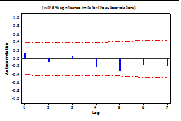 Gambar 1. ACF untuk GDPGambar 2. ACF untuk InflasiBerdasarkan plot ACF kedua persamaan tidak ada persamaan yang menunjukkan lag keluar, maka dapat disimpulkan bahwa tidak terdapat kasus autokorelasi. Asumsi residual bersifat identik terpenuhi.MultikolineritasAsumsi yang harus dipenuhi selanjutnya adalah tidak adanya hubungan linier yang benar-benar terjadi antar variabel independen. Indikator yang digunakan untuk mendeteksi multikolinearitas yaity dengan nilai VIF dimana hasilnya sebagai berikut.Tabel 8. Hasil Nilai VIFBerdasarkan Tabel 8 dapat diketahui nilai VIF dari variabel independen ada yang lebih dari 10. Hal ini menunjukkan bahwa terjadi kasus multikolinearitas untuk variabel tersebut. Oleh karenanya kita melihat matrik korelasi variabel yang terjadi multikolinearitas tersebut.Kesimpulan dan SaranHasil analisis dari pembahasan yang telah dilakukan, didapatkan beberapa kesimpulan antara lain sebagai berikut.KesimpulanRata-rata GDP sebesar 3353260 miliar rupiah, nilai minimum sebesar 166330 miliar rupiah, nilai maksimum sebesar 11540790 miliar rupiah dan standar deviasi sebesar 3506262 yang menunjukkan bahwa keragaman data sangat besar. Inflasi memiliki rata-rata sebesar 10.45 persen, nilai minimum 2.01 persen, nilai maksimum 77.63 persen dan standar deiviasi sebesar 14.06 yang menunjukkan bahwa keragaman data cukup besar. PMA memiliki rata-rata sebesar 10478 miliar rupiah, nilai minimum sebesar 706 miliar rupiah, nilai maksimum sebesar 36590 miliar rupiah dan standar deviasi sebesar  9622 yang menunjukkan keragaman data besar. Kurs memiliki rata-rata sebesar 7818 ribu , nilai minimum 1901 ribu, nilai maksimum 13795 ribu dan standar deviasi sebesar 3917 yang menunjukkan keragaman data besar. Belanja Negara memiliki rata-rata sebesar 3023454 milyar dollar , nilai minimum 39754, nilai maksimum 70945078 dan standar deviasi sebesar 13857140  yang menunjukkan keragaman data besar. Suku Bunga memiliki rata-rata sebesar 11.96 Persen, nilai minimum 5.75 persen, nilai maksimum 41.24 persen dan standar deviasi sebesar 7.30 persen yang menunjukkan keragaman data besar. Uang beredar memiliki rata-rata sebesar 1409799 , nilai minimum 90437, nilai maksimum 4548800 dan standar deviasi sebesar 1343668.1 yang menunjukkan keragaman data besar. Berdasarkan hasil estimasi parameter metode 3SLS model yang terbentuk sebagai berikut :GDPDari model persamaan menunjukaan bahwa pertumbuhan ekonomi dipengaruhi oleh Inflasi, Pengeluaran Pemerintah, dan Nilai tukar karena signifikan pada taraf 10%. Inflasi mempunyai hubungan yang negatif dan signifikan terhadap pertumbuhan ekonomi di Indonesia. Hal ini sudah sesuai dengan teori ekonomi yang menyatajan hubungan negatif antar keduanya. Pengeluaran Pemerintah, PMDN dan Nilai tukar mempunyai hubungan yang positif dan signifikan terhadap pertumbuhan ekonomi di Indonesia. InflasiDari model persamaan menunjukaan bahwa inflasi dipengaruhi oleh GDP, pengeluaran pemerintah,  PMDN, dan suku bunga karena signifikan pada taraf 10%. Inflasi mempunyai hubungan positif terhadap Pengeluaran pemerintah, jumlah uang beredar dan Suku Bunga. Hal ini sudah sesuai dengan teori ekonomi yang menyatakan hubungan antar keduanya. Saran	Dari analisis yang telah dilakukan bahwa terdapat variabel yang tidak signifikan pada kedua persamaan tersebut. Oleh karenanya diperkirakan masih terdapat variable-variabel yang berpengaruh terhadap respon yang belum dimasukkan dalam model. Diharapkan untuk penelitian selanjutnya dapat menambahkan variabel-variabel lain yang signifikan dalam faktor-faktor yang mempengaruhi GDP dan Inflasi.DAFTAR PUSTAKAS. Irawan, Ekonomi pembangunan (edisi pertama). Yogyakarta: BPFE (1992).N. G. Mankiw, Teori Makro Ekonomi Terjemahan, PT. Gramedia Pustaka Utama, Jakarta (2003). D. N. Gujarati, Basic Econometric. New York: Mc Graw-Hill (2004).R.L. Eubank, Nonparametric Regression and Spline Smoothing (2nd Edition). New York Marcel Dekker (1999).William.W.S.Wei, Time series Analysis: Univariate and Multivariate Methods (2nd Edition). USA: Pearson Educations, Inc (2006).W.W.Daniel, Statistika Nonparametrik Terapan. Jakarta: PT Gramedia 1989.G.M. Algifari, Teori Ekonomi Makro. Yogyakarta: STIE YKPN 1998.Badan Pusat Statistik. Indikator Ekonomi, Berbagai edisi, Jakarta (1990-2015. Bank Indonesia. Statistik Ekonomi Keuangan Indonesia,Berbagai edisi, Jakarta (1990-2015). M.Loly, A.Syamsul, Idris. Analisis Faktor-faktor yang mempengaruhi tingkat inflasi dan kinerja perekonomian di Indonesia. Jurnal kajian ekonomi UNP (2014).C.C.Yeh, The simultaneous evolution and inflation. International Conference on Applied Economics (2009)VariabelNama VariabelGDP Pertumbuhan Ekonomi(PDRB)INF Inflasi CGPengeluaran PemerintahPMDNPenanaman Modal Dalam Negeri PMAPenanaman Modal AsingJBJumlah Uang Beredar (M2)KURS Nilai Tukar RupiahSBSuku BungaPOPJumlah Populasi VariabelMeanStandarDeviasiMinMax GDPInflasi335326010.45350626214.071663302.011154079077.63PMDNPMANilai_Tukar396791047878184810996223917239970619011795003659013795Belanja_Negara3023454138571403975470945078VariabelMeanStandarDeviasiMinMaxGDP3353259.863506261.66166329.5011540789.80Inflasi10.4514.072.0177.63Suku_Bunga11.967.305.7541.24Uang_Beredar14097991343668.11904374548800Belanja_Negara302345413857139.923975470945078PersamaanmKkIdentifikasiGDP285Over IdentifiedInflasi286Over IdentifiedVariabelBSig.C-0.790.11LnBELNEG0.65<0.0001LnPMDN0.0370.76LnPMA0.1050.36LnINF-0.37<0.0001LnKURS0.77<0.0001VariabelBSig.C-11.60.3485LnGDP-47.930.081LnBELNEG11.840.067LnPMDN-5.910.089LnPMA3.350.120LnJB43.980.085LnSB-4.990.085PersamaanP-valueKeteranganGDP>0.150Gagal Tolak H0Inflasi>0.150Gagal Tolak H0PersamaanP-valueKeteranganGDP0.293Gagal Tolak H0Inflasi0.077Gagal Tolak H0PersamaanVariabel EsksogenNilai VIFGDPPengeluaran Pemerintah16.014GDPPMDN15.887GDPPMA19.203GDPNilai Tukar1.842InflasiPengeluaran Pemerintah64.025InflasiPMDN16.552InflasiPMA21.011InflasiJumlah Uang Beredar64.301InflasiSuku Bunga1.490